Intitulé de la Formation : ………………………………………………………………………………………………….. Date de la Formation : ….…………………………………………………………………………………………………..   Signature du participant                                        Signature et cachet Employeur (Si entreprise) 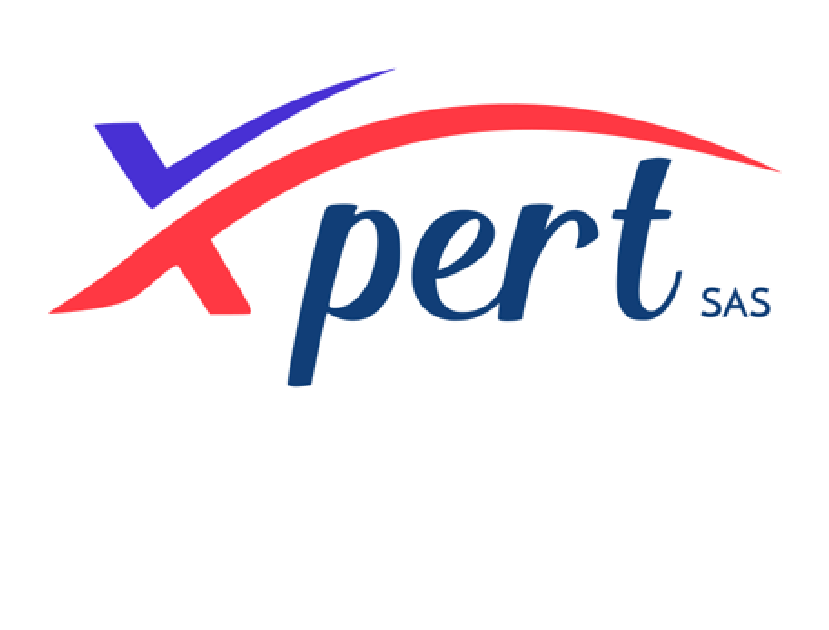 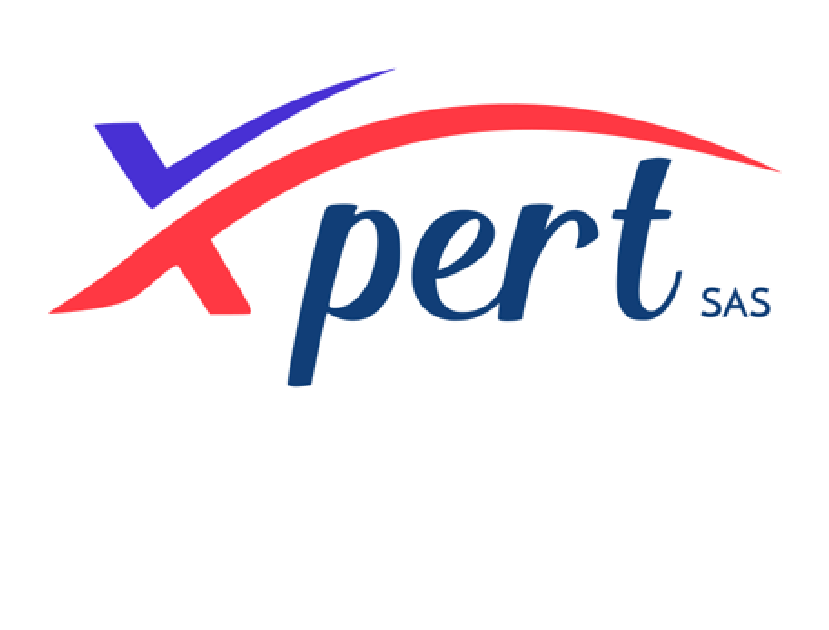 Informations et conditions particulières : Fiche d’inscription à remplir et renvoyer à l’adresse : contact@xpert-sas.com  A la réception de la fiche d’inscription, une convention de formation en double exemplaire vous sera adressé dont un à nous retourner, signé et revêtu du cachet de l’entreprise ; - 	Les modalités de paiement sont les suivantes :  En espèce ; Par paiement mobile Par chèque libellé au nom de la société Xpert SAS et encaissable au moins 72h avant la date de la formation Par virement bancaire sur le compte CODEC  Nº 12882/12723; Titulaire du compte : Xpert SAS Réservation possible en versant (50%) non remboursable du cout de la formation, l’intégralité devant être soldé avant la date effective de la formation ; Dans le cas ou le nombre de participants serait jugé pédagogiquement insuffisant, Xpert  se réserve le droit d’annuler ou de reporter la session. En cas d’annulation, toute somme versée est intégralement remboursée.  Attention, les places étant limitées, veuillez nous retourner ce formulaire d’inscription au plus vite.  	Xpert, vecteur crucial de votre performance ! 	 Informations sur le participant     Mme           Mle             Mr  Nom :………………………………………..……………………………….……… Prénoms : ………………………………………………………………….……… Fonction :…………………………………………………………………...……… Expérience dans la fonction :…………..………………………...……… E-mail :…………………..………………………..………………………..……… Téléphone :……………………………………………….…………………….. Niveau d’études :……………………………………………………….……… Spécialité : ……………………….……………………………………….……… Date et Lieu de naissance : ………………………………………….……… Entreprise : Raison sociale : ……………………………………………………………….. Domaine d’activités : ………………………………………………….….. Adresse : …………………………………………………………………….….. Boite Postale : ……………………………………………………………….. Tél :……………………………………………………………………………. ….. E-mail : ………………………………………………………………………….. Nom du resp. hiérarchique : ……………………………………...….. Fonction du resp. hiérarchique : ………………………………..….. E-mail resp. hiérarchique : …………………………………………….. Ville : …………………………………………………………………………….. Pays : …………………………………………………………………………….. 